КЛИНИКО –БИОХИМИЧЕСКОЕ ОБОСНОВАНИЕ ПРИМЕНЕНИЯ       «ЯНТОВЕТ» КУРАМ –НЕСУШКАМ (студентка ФВМ Матиос К)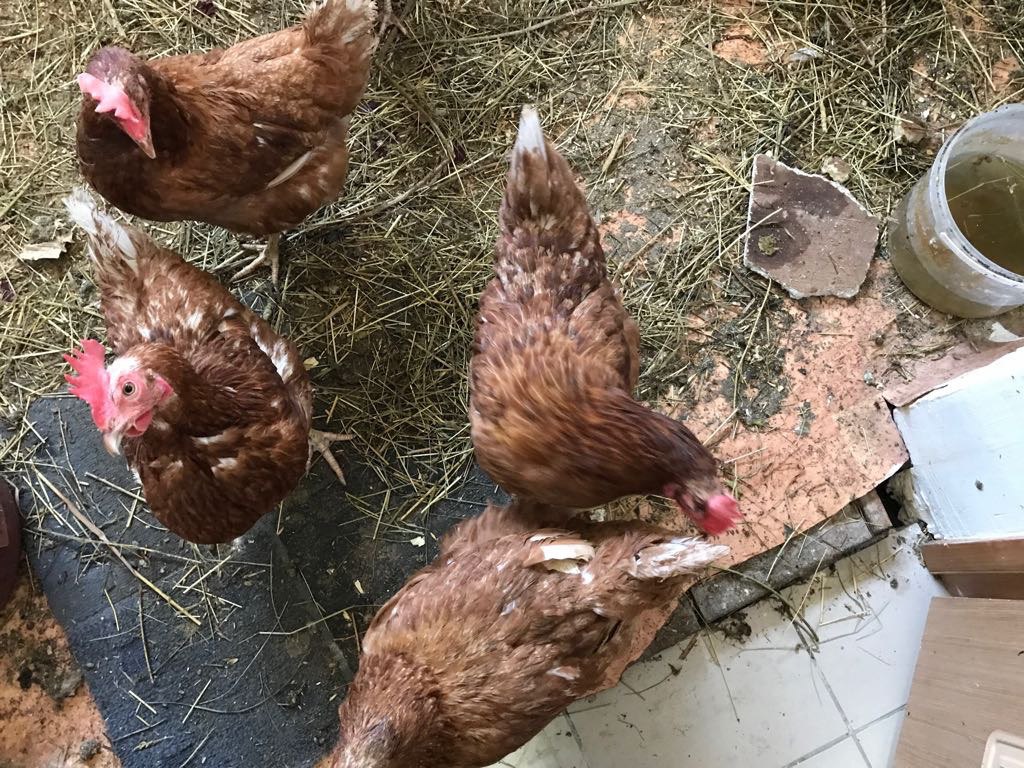 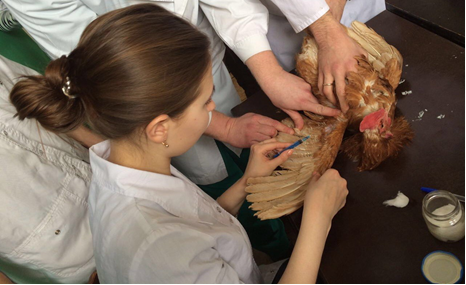   Изучение эффективность средства«Янтовет» при токсической дистрофии печени поросят ( студент ФВМ  Низамов Р.)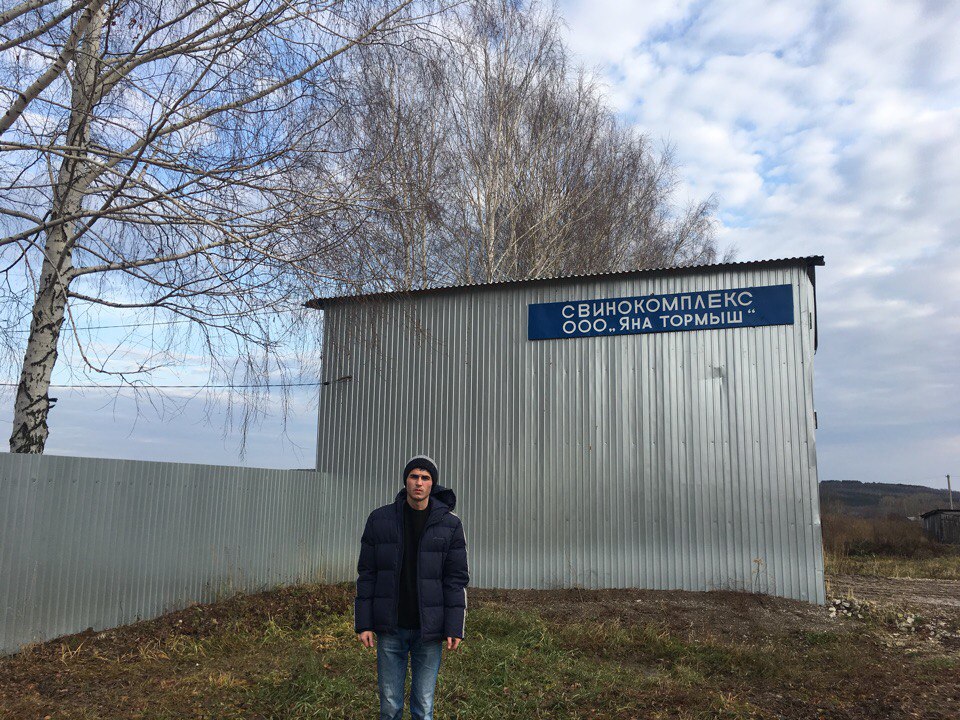 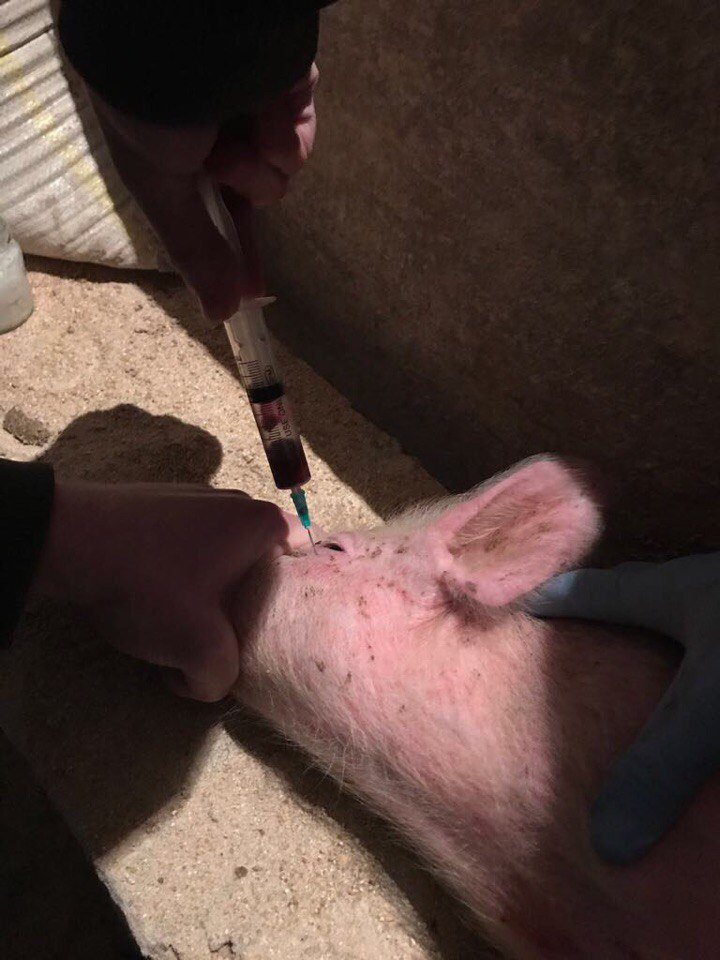 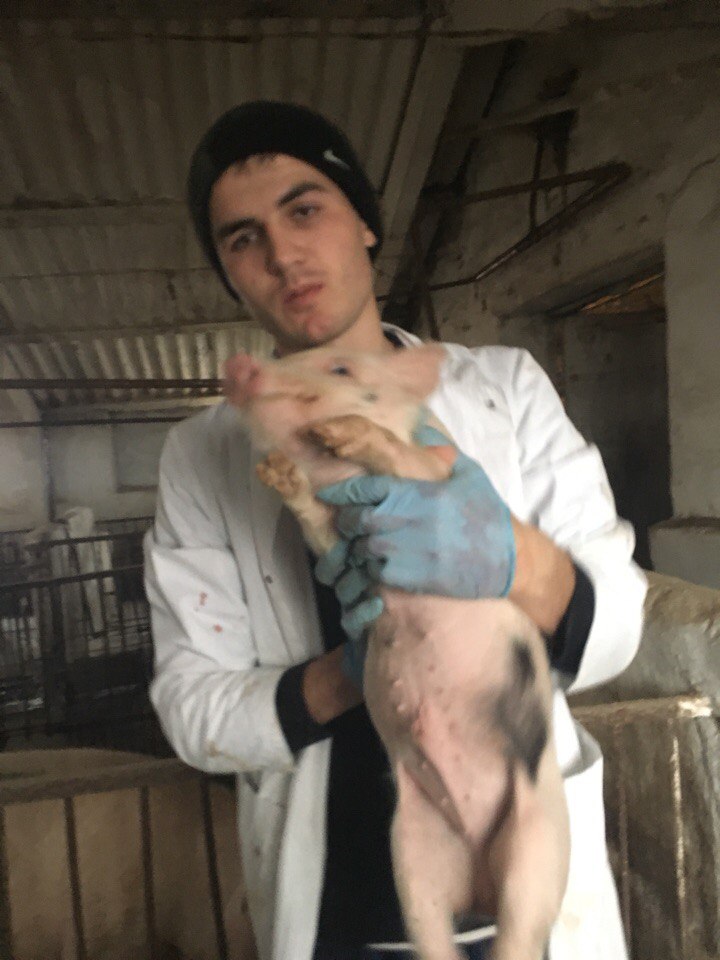 Моделирование токсического гепатита и изучение композиции янтарной кислоты и соединения фосфора  на кроликах (студенты 4 курса ФВМ Лукманова А и Зиганшина Д.)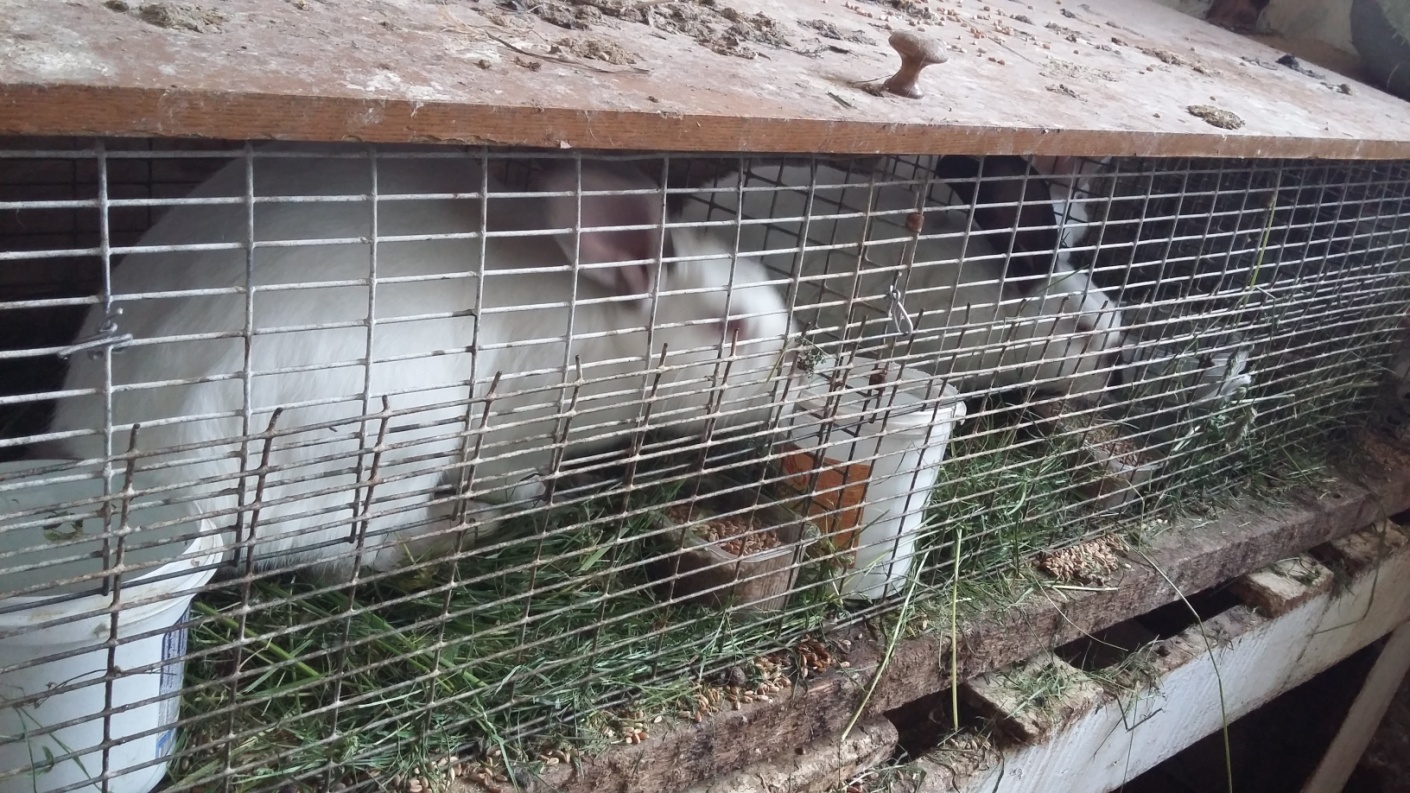 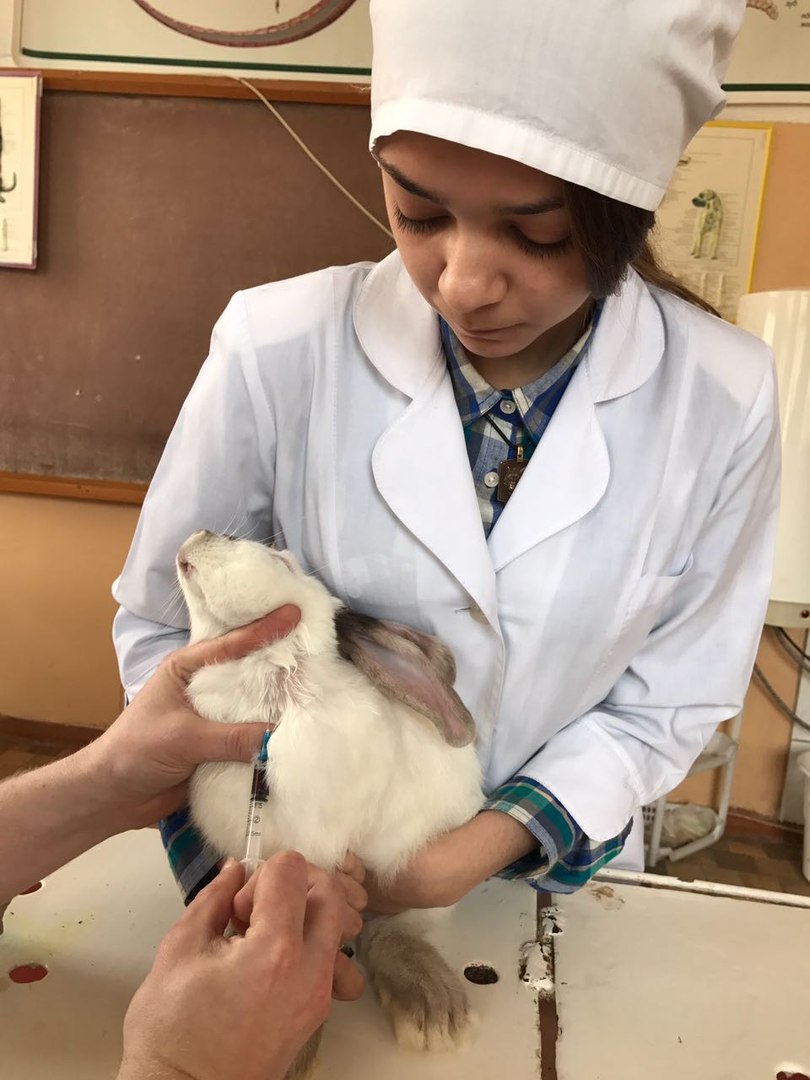 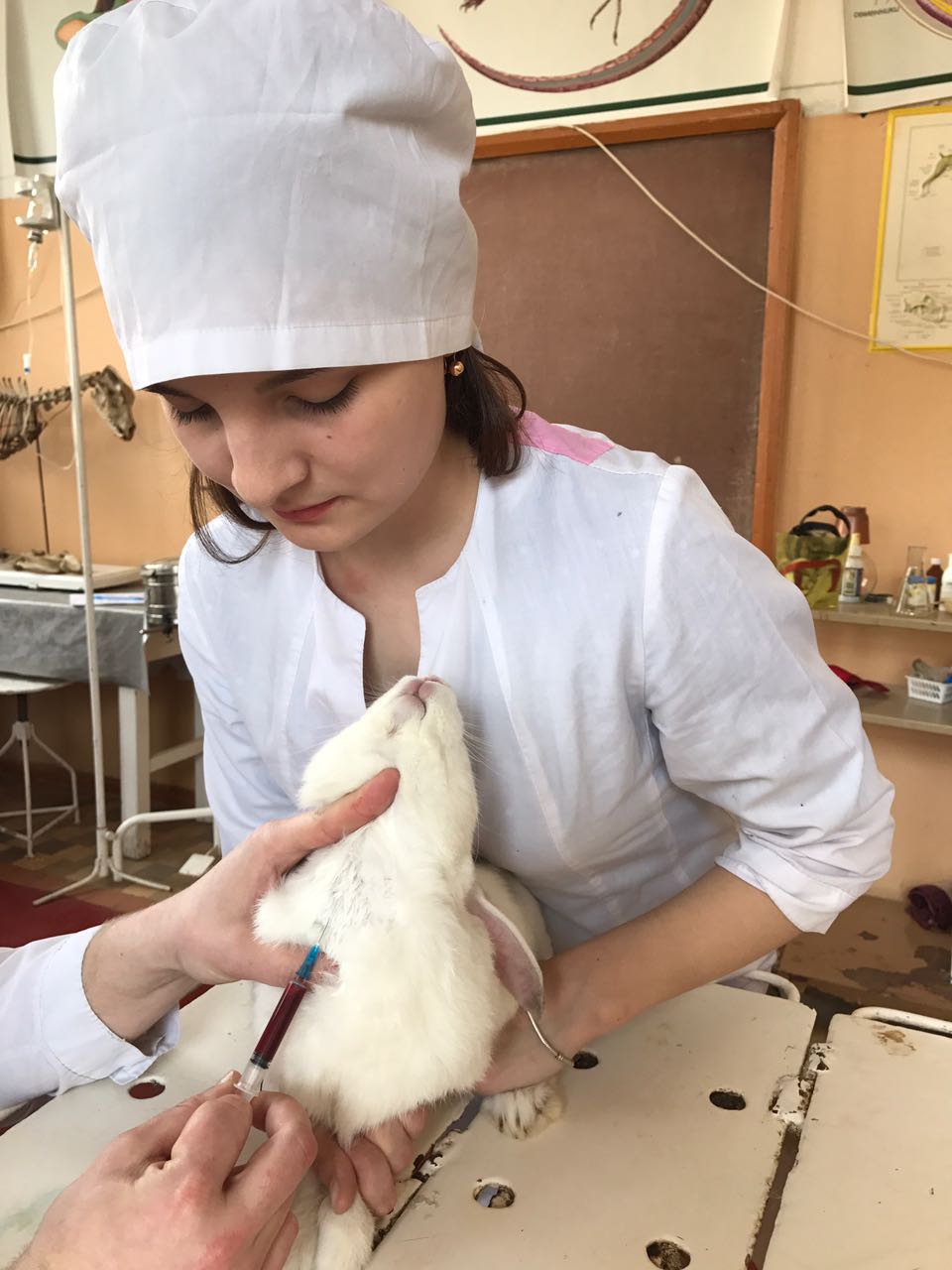 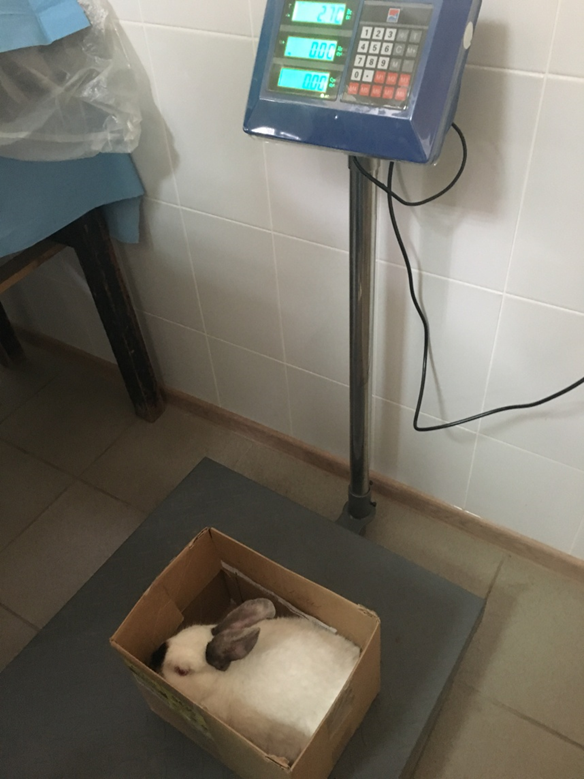 